*FY21 BEP EXEMPTIONS AS REQUESTED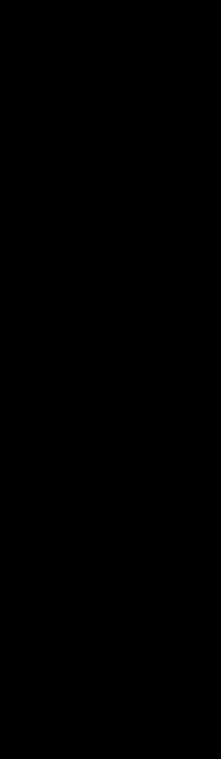 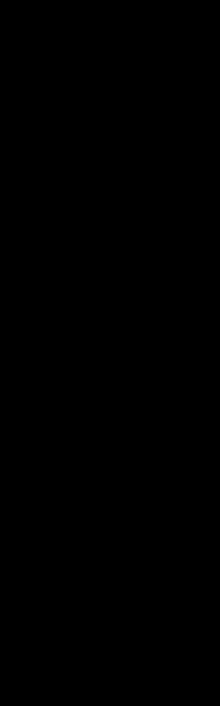 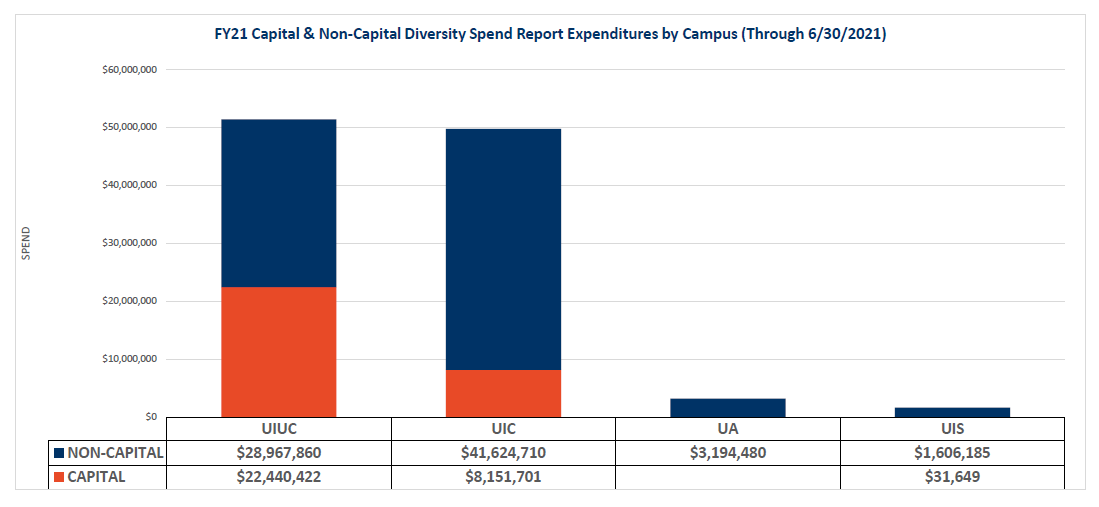 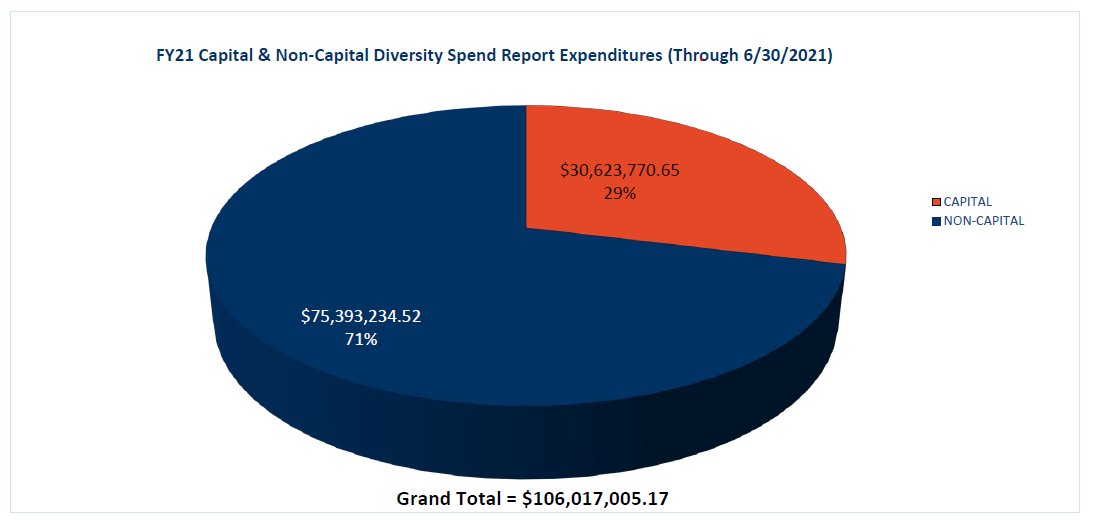 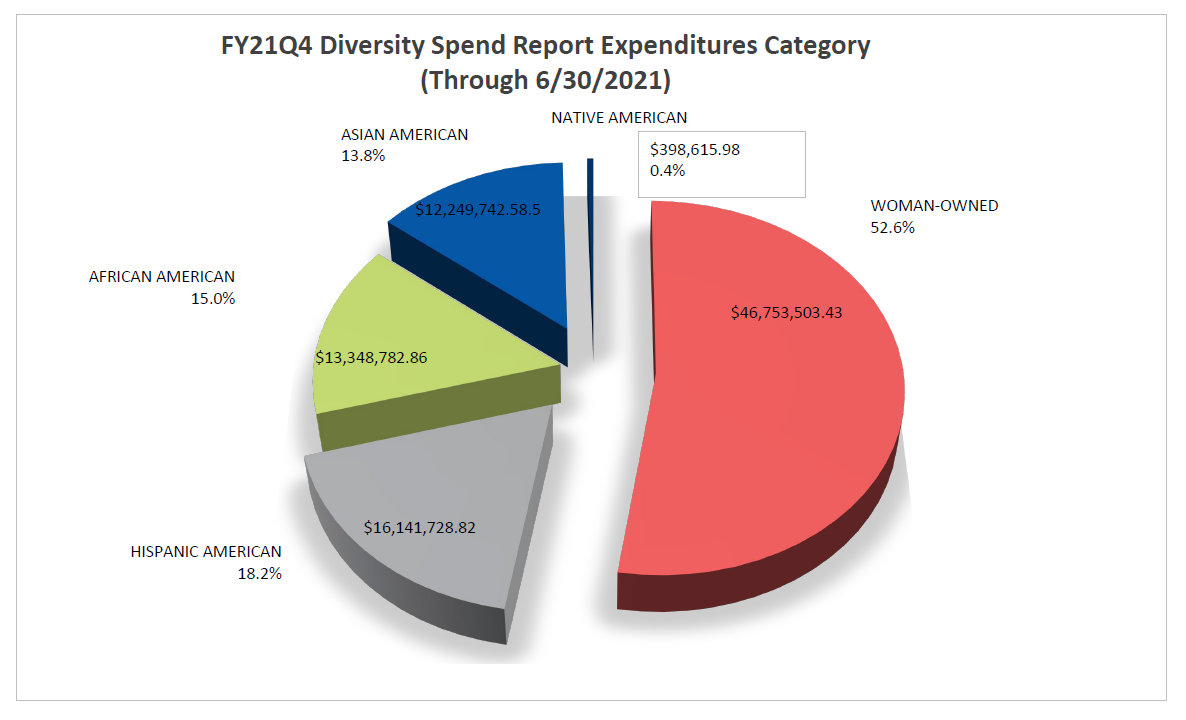 Reported to the Board of TrusteesSeptember 23, 2021Board MeetingSeptember 23, 2021Diversity Report to the Board of TrusteesUniversity of IllinoisAttached is a report that responds to the Board of Trustees' request for periodic information on diversity expenditures. The report lists expenditures by diversity vendor for the period of July 1, 2020 through June 30, 2021. The corresponding budget for fiscal year 2021 is $6,737,013,000. The data are summarized in the first chart for capital and non-capital diversity expenditures in total, by campus and by category. The final charts lists total expenditures for the reporting period by diversity vendor.FY20FY21FY21Q4$33,106,287FY21Q3$22,516,795FY21Q2$23,049,724FY21Q1$27,344,200FY20Q4$30,993,333FY20Q3$25,045,490FY20Q2$20,897,474FY20Q1$36,807,465TOTAL EXPENSE BUDGET$6,737,013,000.00PAYMENTS ON BEHALF$1,406,000,000.00OTHER AUTOMATIC EXEMPTIONS*$4,141,975,206.24TOTAL BUDGET SUBJECT TO GOAL$1,189,037,793.76FY21Q4 DIVERSE SPEND$106,017,005.17VENDOR NAMEMinority-CategoryFY21 Q1 (Through9/30/2020)FY21 Q2 (Through12/31/2020)FY21 Q3 (Through3/31/2021)FY21 Q4 (Through6/30/2021)FY21 Q4 (Through6/30/2021)INDUSTRIAL AND UTILITY SUPPLY LTD/INDUSTRIAL ELECTRIC SUPPAFRICAN AMERICAN284,346449,641504,162966,6962,204,845PREMIER STAFFING SOURCE INCAFRICAN AMERICAN67,014144,575263,352407,633882,574DAVIS DAVIS GENERAL CONSTRUCTION AND CONCRETE INCAFRICAN AMERICAN60,268174,930305,984212,025753,207VEYA INCAFRICAN AMERICAN295,574157,13714,400142,285609,396NEW BEGINNINGS CONTRACTORS INCAFRICAN AMERICAN229,298136,862129,997113,144609,301ANCHOR STAFFING INCAFRICAN AMERICAN103,489109,40778,549198,345489,791MOODY NOLAN INCORPORATEDAFRICAN AMERICAN209,916125,67546,0507,548389,189NATIONAL HVACDBA NATIONAL INSULATION INCAFRICAN AMERICAN82,054191,504110,810384,368CALL FLAWLESS INCAFRICAN AMERICAN78,96884,71899,240118,768381,694ROBERT L MILLER ASSOCIATES INCAFRICAN AMERICAN106,51899,44474,25380,401360,616F J ROBINSONS CONTRACTINGAFRICAN AMERICAN131,306167,17352,864351,342JP EXCAVATING AND TRUCKINGAFRICAN AMERICAN166,06167,05791,60424,172348,895CG CONSTRUCTION SUPPLY COMPANY INCAFRICAN AMERICAN299,7562,17627,897329,829ELECTRONIC KNOWLEDGE INTERCHANGE COMPANYAFRICAN AMERICAN84,31092,38059,62076,090312,400INTERNATIONAL QUALITY CONTRACTING INCAFRICAN AMERICAN156,62160,60779,1729,388305,788MAINTENANCE SOLUTIONS INCAFRICAN AMERICAN124,823175,230300,053SOUTH COAST PAPER LLCAFRICAN AMERICAN67,63153,258108,13354,027283,049ENVIRONMENTAL DESIGN INTERNATIONAL INC (EDI)AFRICAN AMERICAN127,86460,77460,96814,488264,094M CANNON ROOFING CO LLCAFRICAN AMERICAN237,69013,725251,415UJAMAA CONSTRUCTION INCORPORATEDAFRICAN AMERICAN233,73210,684244,416INTER-CITY SUPPLY COMPANY INCAFRICAN AMERICAN38,67353,62470,05174,388236,735EXPRESS ELECTRIC SUPPLYAFRICAN AMERICAN94,49151,23329,49527,278202,498PAGODA ELECTRIC CONSTRUCTION INCAFRICAN AMERICAN98,70850,47929,612178,799SLG INNOVATION INCAFRICAN AMERICAN32,25648,38448,38448,384177,408PROFESSIONAL ELEVATOR SERVICES INCAFRICAN AMERICAN98,31572,808171,122VOLUNTEER SUPPLY INDUSTRIES LTDAFRICAN AMERICAN6,65624,75485,69053,040170,141ELECTRICAL RESOURCE MANAGEMENTAFRICAN AMERICAN119,93017,2424,7516,479148,401LYONS VIEW MANUFACTURER AND SUPPLY INCAFRICAN AMERICAN70,07055,70614,364140,140INTEGRATED LIGHTING TECHNOLOGIES INC/INTEGRATING GREEN TECHAFRICAN AMERICAN140,140140,140AFE CONSTRUCTION LLCAFRICAN AMERICAN76,54955,085131,635PRODUCTION DISTRIBUTION COMPANIESAFRICAN AMERICAN38,13532,67758,544129,356DUST EM CLEAN MAINTENANCE COMPANY INCAFRICAN AMERICAN20,99931,49831,49841,997125,992WEBB ENGINEERING SERVICES INCAFRICAN AMERICAN38,61931,59432,58010,210113,004NETA SCIENTIFIC INCAFRICAN AMERICAN101,2031,195102,398TAYLOR MADE DESIGN INCORPORATEDAFRICAN AMERICAN16,68444,6754,95428,50094,813PAGE SECURITY INC.AFRICAN AMERICAN87,68287,682SUPPLIED INDUSTRIAL SOLUTIONS INCAFRICAN AMERICAN67,56036667,927URBAN TRANSFORMATION FARMS INCAFRICAN AMERICAN8,9496,96628,79913,97958,692EX3 LABS LLCAFRICAN AMERICAN9,80020,30026,00056,100TABITHA VENTURES INCAFRICAN AMERICAN24,37829,29953,677JSR ENTERPRISES INCAFRICAN AMERICAN4,3284,65036,14045,118BLUE FOX CLEANING SERVICE LLCAFRICAN AMERICAN23,24021,00044,240MYLEER CORPORATIONAFRICAN AMERICAN5,29915,89615,1394,54240,876HALO SECURITY GROUP, LLCAFRICAN AMERICAN39,87639,876ARCHITECTS ENTERPRISE LTDAFRICAN AMERICAN5,95628,4835,02639,465ELETE CONSTRUCTION AND ENVIRONMENTAL INCAFRICAN AMERICAN2,53632,99035,526WALKERHEALTHCAREIT LLCAFRICAN AMERICAN30,76630,766BEYOND CLEAN CLEANING SERVICES LLCAFRICAN AMERICAN25,16425,164SLG INNOVATION, INC.AFRICAN AMERICAN24,31824,318LAMBENT RISK MANAGEMENT SERVICES, INC.AFRICAN AMERICAN23,25023,250WE'RE CLEANING INCAFRICAN AMERICAN22,65422,654THE RODERICK GROUP DBA ARDMORE RODERICKAFRICAN AMERICAN13,2939,03522,328THE BOWA GROUP INCAFRICAN AMERICAN2,6847,1215,0976,11521,016MILHOUSE ENGINEERING AND CONSTRUCTION INCAFRICAN AMERICAN17,0313,32820,359DAVID MASON ASSOCIATES OF ILLINOIS LTDAFRICAN AMERICAN2,8327,3487,93384218,954MOODY NOLAN INCORPORATEDAFRICAN AMERICAN17,92017,920SIERRA GLASS COMPANYAFRICAN AMERICAN6,68210,80017,482WALKERHEALTHCAREITAFRICAN AMERICAN15,84015,840LIVEWIRE ELECTRICAL SYSTEMS INCORPORATEDAFRICAN AMERICAN15,56415,564JC GROUP ILLINOIS LLCAFRICAN AMERICAN14,83441915,252COMMUNITIES EMPOWERED THROUGH CONSTRUCTION INCAFRICAN AMERICAN15,00015,000AVIAN INCAFRICAN AMERICAN12,73012,730ASAPRO LLCAFRICAN AMERICAN12,24712,247E. KING CONSTRUCTION CO., INC.AFRICAN AMERICAN11,70011,700NETA SCIENTIFIC INCAFRICAN AMERICAN5,2574,4209,676ADVANCED WINDOW SYSTEMSAFRICAN AMERICAN9,0009,000MCKISSACK MCKISSACK MIDWEST INCAFRICAN AMERICAN8,9008,900URBAN PRESCRIPTIVES CONSULTING INCAFRICAN AMERICAN4,0004,0008,000VICTORY PHARMACY OF DECATUR INC/VICTORY MEDICAL EQUIPMENTAFRICAN AMERICAN4,0371,9091,0707027,718MBE CONSTRUCTION SUPPLY INCAFRICAN AMERICAN7,4057,405JMC SERV INC/SERVICEMASTER JANITORIAL CLEANINGAFRICAN AMERICAN5,8101,4537,263OMAR MEDICAL SUPPLIES INCORPORATEDAFRICAN AMERICAN6,4806,480STITCH ME LLCAFRICAN AMERICAN1,8053,6455906,040PRO BIZ PRODUCTS LLCAFRICAN AMERICAN6882,3102,9265,924SP MURPHY, INC.AFRICAN AMERICAN5,2805,280EVANS ELECTRICAFRICAN AMERICAN5,2655,265LAMBENT RISK MANAGEMENT SERVICES INCAFRICAN AMERICAN4,6254,625BROOK ARCHITECTURE INCAFRICAN AMERICAN4,4004,400RINGOLD FINANCIAL MANAGEMENT SERVICES INCAFRICAN AMERICAN4,2004,200C4 PETROLEUM TRANSPORT INC.AFRICAN AMERICAN2,8182,818MCKISSACK MCKISSACK MIDWEST INCAFRICAN AMERICAN2,7222,722POWELL IIIAFRICAN AMERICAN1,5005005002,500DAMRON CORPORATIONAFRICAN AMERICAN2,3442,344COMPREHENSIVE CONSTRUCTION SOLUTIONS LLCAFRICAN AMERICAN1,7101,710IFR HOLDINGS LLC KILO SERIES/NEELY PROCUREMENT SOLUTIONS LLCAFRICAN AMERICAN1,0731,073ASHLAUR CONSTRUCTION COMPANY INCAFRICAN AMERICAN1,0001,000ENVIRONMENTAL DESIGN INTERNATIONAL INC (EDI)AFRICAN AMERICAN924924M AND M MANAGERIAL SERVICE INCAFRICAN AMERICAN754754INTER-CITY SUPPLY CO., INC.AFRICAN AMERICAN650650EMED MEDICAL COMPANY LLCAFRICAN AMERICAN644644HILTON PUBLISHING INC/HPCAFRICAN AMERICAN517517WOMEN AND DRONES LLCAFRICAN AMERICAN350350DR INSTRUMENTS INCORPORATEDAFRICAN AMERICAN2525ZUBER LAWLER AND DEL DUCA LLPAFRICAN AMERICAN99TOTAL4,140,6592,986,0332,899,8783,295,57313,348,783VENDOR NAMEMinority- CategoryFY21 Q1 (Through 9/30/2020)FY21 Q2 (Through 12/31/2020)FY21 Q3 (Through 3/31/2021)FY21 Q4 (Through 6/30/2021)FY21 Q4 (Through 6/30/2021)MECCOR INDUSTRIES LTDASIAN AMERICAN1,055,952360,809362,9891,035,6442,815,393PACE SYSTEMS INCASIAN AMERICAN1,079,174477,769421,001735,6002,713,544INDUSTRIA INCASIAN AMERICAN1,010,452369,586349,9951,730,034NEXT GENERATION TECHNOLOGY INCASIAN AMERICAN263,703220,968253,296466,3971,204,364LEAD IT CORPORATIONASIAN AMERICAN169,398129,988164,140251,718715,244RUBINOS AND MESIA ENGINEERS INCASIAN AMERICAN133,68383,919142,60790,726450,935SNTIAL TECHNOLOGIES INCORPORATEDASIAN AMERICAN98,375168,57591,39588,085446,430JADE MECHANICAL SERVICES LLCASIAN AMERICAN360,450360,450MACK CONSTRUCTION SERVICESLLCASIAN AMERICAN70,209198,901269,109SUNRISE HITEK GROUP LLC/SUNRISE DIGITALASIAN AMERICAN195,43330,4652,653228,551EKLA CORPORATIONASIAN AMERICAN53,75945,27922,74233,573155,354STEARNJOGLEKAR LTDASIAN AMERICAN58,56435,2946,22914,663114,750CCS INTERNATIONAL INCASIAN AMERICAN56,71017,30922,05018,209114,278MODE ARCHITECTS PCASIAN AMERICAN15,81012,24261,45014,516104,018VIVA USA INCORPORATEDASIAN AMERICAN18,74226,75826,33222,59694,428JADE MECHANICAL SERVICES LLCASIAN AMERICAN93,26093,260314E CORPORATIONASIAN AMERICAN89,04589,045RELIABLE CONTRACTING AND EQUIPMENT COASIAN AMERICAN77,25077,250NOVAMED INCASIAN AMERICAN30,08921,42818,73270,249RTM ASSOCIATES INCASIAN AMERICAN30,23210,60014,30155,133CCJM ENGINEERS LTDASIAN AMERICAN43,25043,250SHEN MILSOM WILKE LLCASIAN AMERICAN33,6762,8553,6852,17942,395NET SOURCE INCASIAN AMERICAN35,80335,803TERRY GUEN DESIGN ASSOCIATES INCASIAN AMERICAN4,8604,04025,57034,470AC GENTROL INCORPORATEDASIAN AMERICAN8,5038,15610,85427,513VISIONPOINT MARKETING LLCASIAN AMERICAN27,22427,224GENERAL ENERGY CORPASIAN AMERICAN13,50013,500TRC WORLDWIDE ENGINEERING INC/TRC WORLDWIDE ASIAN AMERICANTRC WORLDWIDE ENGINEERING INC/TRC WORLDWIDE ASIAN AMERICAN12,42912,42912,429NASHNAL SOIL TESTING LLC	ASIAN AMERICANNASHNAL SOIL TESTING LLC	ASIAN AMERICAN12,36912,36912,369CRYSTAL CHEM INCORPORATED	ASIAN AMERICANCRYSTAL CHEM INCORPORATED	ASIAN AMERICAN2,0552,5303,0803,77511,44011,440LIN ENGINEERING LTD	ASIAN AMERICANLIN ENGINEERING LTD	ASIAN AMERICAN10,78510,78510,785SYNNOV GROUP INC	ASIAN AMERICANSYNNOV GROUP INC	ASIAN AMERICAN10,08010,08010,080RTM ENGINEERING CONSULTANTS LLC	ASIAN AMERICANRTM ENGINEERING CONSULTANTS LLC	ASIAN AMERICAN10,00010,00010,000BOILER INSPECTION SERVICES COMPANY	ASIAN AMERICANBOILER INSPECTION SERVICES COMPANY	ASIAN AMERICAN10,00010,00010,000TRUONG ENTERPRISES INC	ASIAN AMERICANTRUONG ENTERPRISES INC	ASIAN AMERICAN2,0135,3977,4117,4118TIV LABS CORPORATION	ASIAN AMERICAN8TIV LABS CORPORATION	ASIAN AMERICAN5,0005,0005,000CHEMCO INDUSTRIES INC	ASIAN AMERICANCHEMCO INDUSTRIES INC	ASIAN AMERICAN4,9264,9264,926DIAGNOCINE LLC	ASIAN AMERICANDIAGNOCINE LLC	ASIAN AMERICAN1352,4301,7744,3394,339VALDES, LLC	ASIAN AMERICANVALDES, LLC	ASIAN AMERICAN3,9003,9003,900HANSON INFORMATION SYSTEMS INCORPORATED	ASIAN AMERICANHANSON INFORMATION SYSTEMS INCORPORATED	ASIAN AMERICAN1,8458548063163,8203,820RUBINOS AND MESIA ENGINEERS INC	ASIAN AMERICANRUBINOS AND MESIA ENGINEERS INC	ASIAN AMERICAN3,7803,7803,780INTERRA INCORPORATED	ASIAN AMERICANINTERRA INCORPORATED	ASIAN AMERICAN3,0093,0093,009HI-TEK ENVIRONMENTAL INC/STAT ANALYSIS CORP      ASIAN AMERICANHI-TEK ENVIRONMENTAL INC/STAT ANALYSIS CORP      ASIAN AMERICAN1,3721,1521682,6922,692DAS CONSULTING SERVICES LLC	ASIAN AMERICANDAS CONSULTING SERVICES LLC	ASIAN AMERICAN1,6941,6941,694ALTRA DIVISION 5 LLC	ASIAN AMERICANALTRA DIVISION 5 LLC	ASIAN AMERICAN1,6561,6561,656BITSIO INC	ASIAN AMERICANBITSIO INC	ASIAN AMERICAN6388501,4881,488TRANSMART TECHNOLOGIES INCORPORATED	ASIAN AMERICANTRANSMART TECHNOLOGIES INCORPORATED	ASIAN AMERICAN1,0961,0961,096SITE DESIGN GROUP LTD	ASIAN AMERICANSITE DESIGN GROUP LTD	ASIAN AMERICAN1,0031,0031,003HUGH LIGHTING DESIGN LLC	ASIAN AMERICANHUGH LIGHTING DESIGN LLC	ASIAN AMERICAN490490490GUO AND LI ENTERPRISES LLC/GL LED LLC	ASIAN AMERICANGUO AND LI ENTERPRISES LLC/GL LED LLC	ASIAN AMERICAN364364364TOTAL3,457,0622,775,8382,383,7613,633,08212,249,743VENDOR NAMEMinority-CategoryFY21 Q1 (Through 9/30/2020)FY21 Q2 (Through 12/31/2020)FY21 Q3 (Through 3/31/2021)FY21 Q4 (Through 6/30/2021)FY21 Q4 (Through 6/30/2021)MONTERREY SECURITY CONSULTANTS INCHISPANIC AMERICAN590,5411,004,0781,189,301622,4473,406,368ACCEL CONSTRUCTION SERVICES GROUP LLCHISPANIC AMERICAN862,331171,394550,6501,479,5453,063,919VALOR TECHNOLOGIES INCORPORATEDHISPANIC AMERICAN1,149,413165,81640,0816,8921,362,202CSI 3000 INCHISPANIC AMERICAN392,798365,944275,968162,8001,197,509OLD VETERAN CONSTRUCTION INCHISPANIC AMERICAN165,266202,803218,58727,540614,196BRANDENBURGER PLUMBING INCHISPANIC AMERICAN126,108149,452229,28844,827549,674VARGAS GROUP INCHISPANIC AMERICAN44,622249,322133,866427,810RAMIREZ GROUP LLCHISPANIC AMERICAN333,055333,055DEKAYO CORPORATION DBA ORTIZ CONTRACTING GROUPHISPANIC AMERICAN112,8626,488209,704329,054ESCARPITA CONSTRUCTION COMPANY INCHISPANIC AMERICAN118,9387,61637,795149,428313,777AMERICAN SURVEYING AND ENGINEERING PCHISPANIC AMERICAN140,41034,28487,171261,865MARKET CONTRACTING SERVICE INCHISPANIC AMERICAN54,49661,63592,34846,071254,549SPEEDY GONZALEZ LANDSCAPING, INC.HISPANIC AMERICAN250,000250,000MIDWAY CONTRACTING GROUP LLCHISPANIC AMERICAN109,12841,05463,0268,420221,627SPECIALTY CONSULTING INCHISPANIC AMERICAN214,314214,314INFINITY TRANSPORTATION MANAGEMENT LLCHISPANIC AMERICAN16,723109,58785,388211,697MEP INFRASTRUCTURE SOLUTIONS INCORPORATEDHISPANIC AMERICAN35,75083,25627,70830,815177,530TORO CONSTRUCTION CORPHISPANIC AMERICAN13,509124,46638,279176,255GLOBAL WATER TECHNOLOGY INCHISPANIC AMERICAN95,37551,09213,14212,699172,308CRAFT MECHANICAL LLCHISPANIC AMERICAN60,81817,69272,808151,318DRIVE CONSTRUCTION INCHISPANIC AMERICAN26,18311,70161,79650,148149,827DUMEX CONSTRUCTION COMPANYHISPANIC AMERICAN28,11248,51033,42539,294149,341TERRA DEMOLITIONHISPANIC AMERICAN53,25048,79225,88415,185143,112KES PROTECHS COMPANYHISPANIC AMERICAN35,93727,18524,55253,915141,590SANCHEZ PAVING COMPANY INCHISPANIC AMERICAN95,25529,981125,236NES INCHISPANIC AMERICAN22,1969,00041,15745,000117,353SPEEDY GONZALEZ LANDSCAPING INCHISPANIC AMERICAN93,03823,712116,750M W POWELL COMPANYHISPANIC AMERICAN94,16017,170111,330BAUTISTA ELECTRIC ENTERPRISES INCHISPANIC AMERICAN73,59329,5017,385110,479BIENALI PROMOTIONS LLCHISPANIC AMERICAN63,01311,1632,3663,56680,108RL CANNING INCORPORATEDHISPANIC AMERICAN8,66227,77643,15279,590ARCHITRAVE LTDHISPANIC AMERICAN9,49826,11234,69870,308BAUER LATOZA STUDIO LIMITEDHISPANIC AMERICAN33,37715,54611,5887,72568,235MIDWEST MOVING AND STORAGE INCHISPANIC AMERICAN52,2969,96162,257AMAZING EDIBLES LTDHISPANIC AMERICAN45,46015,65061,110SANCHEZ AND DANIELS AND HOFFMAN LLPHISPANIC AMERICAN19,95714,0817,16518,99260,194NEW ERA PAINTING INCHISPANIC AMERICAN45,7476,08351,830DURANGO PAINTINGHISPANIC AMERICAN51,57051,570DURANGO PAINTINGHISPANIC AMERICAN32,6544,3953,37840,427METAPHRASIS LANGUAGE AND CULTURAL SOLUTIONS LLCHISPANIC AMERICAN3,0463,90616,51615,02338,492GSG CONSULTANTS INCHISPANIC AMERICAN38,32238,322MZI BUILDING SERVICES INC/MZI GROUP INCHISPANIC AMERICAN38,20038,200GONZALEZ IRON WORKS LLCHISPANIC AMERICAN20,16512,9443,10836,217GARCIA AND SONS CONSTRUCTION COHISPANIC AMERICAN4,5004,50027,00036,000NESTBUILDERS INC DBA DBHMSHISPANIC AMERICAN6,6751,98821,43130,094WOLF ELECTRICAL SUPPLY COMPANYHISPANIC AMERICAN25,0044,42822329,655UNIVERSAL INSULATION INCHISPANIC AMERICAN29,35129,351SANTOS MCLEESE LLCHISPANIC AMERICAN7,00014,0005,00026,000RAMIREZ GROUP LLCHISPANIC AMERICAN25,98425,984URBAN WORKS LTDHISPANIC AMERICAN25,49425,494MONTENEGRO PAPER LTD/MONTENEGRO INCHISPANIC AMERICAN10,64013,76024,400MILHOUSE CONSTRUCTION INCHISPANIC AMERICAN8,28013,25421,534PINTO CONSTRUCTION GROUP INCHISPANIC AMERICAN15,0826,36621,448UPTOWN DECORATING CORPHISPANIC AMERICAN13,0504,58917,639DYNAMIC HEATING AND PIPING COMPANYHISPANIC AMERICAN3,42013,28279417,496GLOBAL MAINTENANCE SOLUTIONSHISPANIC AMERICAN7,3589,31416,673MIRACLE BUSINESS SOLUTIONS LLCHISPANIC AMERICAN8,6652,8094,43815,912VIRTUAL ENERGY SOLUTIONS INCHISPANIC AMERICAN14,82594115,766SANCHEZ ASSOCIATES PCHISPANIC AMERICAN14,27114,271PRO NOVA CONTRACTING LLCHISPANIC AMERICAN11,9502,13914,089PANIAGUA GROUP INCHISPANIC AMERICAN7,5284,22011,748MILLENNIA PROFESSIONAL SERVICE OF ILLINOISHISPANIC AMERICAN5,3496,15411,502TRUCK TIRE SALES, INC.HISPANIC AMERICAN10,67810,678PMJ ENTERPRISES INCHISPANIC AMERICAN10,67610,676CPMH CONSTRUCTION INCHISPANIC AMERICAN9,5129,512IBUILDERS CORPHISPANIC AMERICAN7,3801,7109,090MORENO ARCHITECTS LTD/JGMAHISPANIC AMERICAN8,5008,500UNITED SCAFFOLDING INCHISPANIC AMERICAN8,5008,500CHICAGO BIOMEDICAL SERVICES COMPANYHISPANIC AMERICAN8,2258,225MARKET CONTRACTING SERVICE INCHISPANIC AMERICAN7,7177,717MS SEBASTIAN PAINTING INCSHISPANIC AMERICAN6,3256,325HANNO WEBER ASSOCIATES ARCHITECTUREURBAN DESIGNHISPANIC AMERICAN4,5204,520MEP INFRASTRUCTURE SOLUTIONS INCORPORATEDHISPANIC AMERICAN4,3584,358GALAXY ENVIRONMENTAL INCHISPANIC AMERICAN4,0372434,281ROMINE COMMERCIAL PAINTING INCHISPANIC AMERICAN3,0223,022BRANDENBURGER PLUMBING INCHISPANIC AMERICAN2,5252,525MONTENEGRO PAPER, LTD.HISPANIC AMERICAN2,2432,243ARIAS INFORMATION SOLUTIONS, LLCHISPANIC AMERICAN1,4901,490HIGHWAY SAFETY CORPHISPANIC AMERICAN1,3501,350US MESSENGER AND LOGISTICS INC/USM LOGISTICS US MESSENGERHISPANIC AMERICAN5623032171091,191LEAL & ASSOCIATES, INC.HISPANIC AMERICAN609609VALOR TECHNOLOGIES INCORPORATEDHISPANIC AMERICAN404404A MAESTRANZI SONS KNIFE SERVICES LLCHISPANIC AMERICAN306090210390US MESSENGER AND LOGISTICS INC/USM LOGISTICS US MESSENGERHISPANIC AMERICAN121121MIDWEST ROI INCORPORATEDHISPANIC AMERICAN4747TOTAL4,793,9003,291,6193,913,8074,142,40316,141,729VENDOR NAMEMinority- CategoryFY21 Q1 (Through 9/30/2020)FY21 Q2 (Through 12/31/2020)FY21 Q3 (Through 3/31/2021)FY21 Q4 (Through 6/30/2021)FY21 Q4 (Through 6/30/2021)PIER GROUP LLCWOMAN-OWNED1,120,818555,192493,5702,942,5815,112,161GLESCO ELECTRIC INCORPORATEDWOMAN-OWNED967,911425,6711,350,707556,4623,300,752MARSHA L NORRIS DBA MLN ENTERPRISEWOMAN-OWNED1,103,207382,940875,824248,9882,610,959FICEK ELECTRIC COMMUNICATION SYSTEMS INCWOMAN-OWNED655,950580,419688,286582,8852,507,540COMMERCIAL FLOOR COVERING INC/TSI COMMERCIAL FLOOR COVERINGWOMAN-OWNED776,8517,492402,545536,1501,723,038CCC HOLDINGS INCORPORATED/CHICAGO COMMERCIAL CONSTRUCTIONWOMAN-OWNED1,661,7181,661,718TITAN INDUSTRIES INCWOMAN-OWNED351,20986,22748,0521,118,9761,604,464ON THE JOB CONSULTING INC/PIXOWOMAN-OWNED296,523344,573495,688389,0251,525,808VON ALST OPERATING LLCWOMAN-OWNED253,990598,210284,802350,7381,487,740AUTUMN CONSTRUCTION SERVICES INCWOMAN-OWNED548,772138,84482,897545,3421,315,855KRUT'S ELECTRIC INCORPORATEDWOMAN-OWNED225,145436,042309,391267,9101,238,488AIR DESIGN SYSTEMS INCWOMAN-OWNED206,058334,070171,204403,8351,115,167OLYMPIC CONSTRUCTION COMPANY LLCWOMAN-OWNED194,868320,764345,361247,4551,108,448PRECISION BUILDERS ASSOCIATES INCWOMAN-OWNED521,326110,888103,026218,280953,519BAILEY EDWARD DESIGN INCWOMAN-OWNED249,654120,979343,94369,924784,500CAD CONSTRUCTION INCWOMAN-OWNED488,354100,91561,186120,128770,584CAPITOL CONSTRUCTION GROUP LLC/EGIZII ELECTRICWOMAN-OWNED45,880364,317182,72574,361667,282JOHNSON LASKY KINDELIN ARCHITECTS INCWOMAN-OWNED33,57062,753158,925382,224637,472G COOPER OIL COMPANY INCWOMAN-OWNED157,42099,301172,757200,931630,410STOCKS BUSINESS FURNITURE INC/STOCKS OFFICE FURNITUREWOMAN-OWNED10,5471,785536,61730,253579,202LIMBAUGH CONSTRUCTION CO INCWOMAN-OWNED565,585565,585RESOURCE ONE OF ILLINOIS LLCWOMAN-OWNED132,820265,641123,11513,507535,084COMMERCIAL FLOOR COVERING INC/TSI COMMERCIAL FLOOR COVERINGWOMAN-OWNED513,897513,897FOUND SEARCH MARKETING, LLC.WOMAN-OWNED509,320509,320KAVE INCWOMAN-OWNED116,69778,291123,556148,119466,664ILLINI SUPPLYWOMAN-OWNED340,64819,41559,93513,584433,582CMMS EXCELERATION INCORPORATEDWOMAN-OWNED112,31481,166123,694114,366431,540MARUCCO, STODDARD, FERENBACH & WALSH, INC.WOMAN-OWNED392,420392,420BIG PICTURE MARKETING INCORPORATEDWOMAN-OWNED6,186231,6628,147144,214390,209TILTON KELLY AND BELL LLCWOMAN-OWNED97,163123,29492,02425,993338,475PHOENIX BUSINESS SOLUTIONS LLCWOMAN-OWNED199,204103,93912,25410,005325,403ANDERSON LOCK COMPANY LTDWOMAN-OWNED99,03761,16177,90183,967322,067FRANKLYNN INC/CHEMICAL MAINTENANCE INC CMIWOMAN-OWNED164,02535,22959,81548,540307,610CT MECHANICALWOMAN-OWNED249,1607,59523,0641,939281,758DILLON REPORTING SERVICEWOMAN-OWNED43,57382,60563,07079,888269,135DUNKER ELECTRIC SUPPLY INCWOMAN-OWNED67,511173,88424,2592,758268,412PEDIATRIC INTERACTIONS INCORPORATEDWOMAN-OWNED49,02959,09849,815107,596265,539GREEN CREW INCWOMAN-OWNED125,36587,18252,296264,842J-MAC ASSOCIATES LIMITEDWOMAN-OWNED50,95532,30016,762164,824264,841SOUTHLAND CUSTOM DECORATING INCWOMAN-OWNED149,98560,8404,23037,300252,355PHD SERVICES LLCWOMAN-OWNED65,00443,38360,51381,823250,722HILLCO DISTRIBUTINGWOMAN-OWNED5,377238,050243,427JAMESON SHEET METAL INCWOMAN-OWNED79,86750,684112,089242,640ALTUSWORKS INCORPORATEDWOMAN-OWNED5,968231,415237,383CENTRAL STATES MEDIAWOMAN-OWNED16,7003,00017,158186,086222,944SELECT CONTRACTING LLCWOMAN-OWNED44,60071,08277,553193,235REAL DESIGNS INCWOMAN-OWNED156,00427,5695,940189,513THE ELLISON GROUP, INC.WOMAN-OWNED187,493187,493PRAIRIE RESTORATIONS INCORPORATEDWOMAN-OWNED13,90366,55956,25247,958184,673A2 LANDSCAPE CONTRACTORSWOMAN-OWNED24,151146,61413,301184,066DCC MARKETING LLCWOMAN-OWNED71,62843,75067,708183,086MEDICAL EXPRESS AMBULANCE SERVICE INCORPORATEDWOMAN-OWNED27913,948151,374165,601OTTSIE LLCWOMAN-OWNED69,36731,30964,366165,041FH CANN AND ASSOCIATES INCWOMAN-OWNED60,31340,01861,374161,704JRH ENTERPRISES INCWOMAN-OWNED119,69921,49711,52061152,777CR SCHMIDT INCWOMAN-OWNED12,733131,576144,310PRIMERA ENGINEERS LTDWOMAN-OWNED24,02041,64832,40344,228142,299NICKA AND ASSOCIATES INCWOMAN-OWNED42,57324,07931,51843,882142,051GORDON ELECTRIC SUPPLYWOMAN-OWNED39,98955,0182,63335,539133,179ELLISON GROUP INCWOMAN-OWNED42,76986,523129,293M AND G GRAPHICS INCWOMAN-OWNED8,22013,40513,86892,676128,170KELLEY ORNAMENTAL IRONWOMAN-OWNED38,07987,980126,059DASHCOINCWOMAN-OWNED63,55746,0297,8433,361120,790OCCUPATIONAL TRAINING AND SUPPLY INCWOMAN-OWNED57,04624,83316,26920,205118,354WATTS COPY SYSTEMS INCWOMAN-OWNED33,22824,21625,33530,901113,682POOL ADMINISTRATORS INCORPORATEDWOMAN-OWNED23,15345,56412,14227,297108,155MIDCO ELECTRIC SUPPLY INCWOMAN-OWNED4,21210,53088,5063,159106,407WOLF ELECTRIC INCORPORATEDWOMAN-OWNED62,12936,73398,862COMPLETE CUSTOM SERVICES INCWOMAN-OWNED39,47259,22298,694HILLCO DISTRIBUTING COMPANY INCWOMAN-OWNED97,32597,325BELLA BAGNO INCWOMAN-OWNED12,20539,69716,05522,55090,507COLMAN BROHAN AND DAVIS INC/CBD MARKETINGWOMAN-OWNED37,51513,94717,43819,83088,730ANZY SUPPLY INCWOMAN-OWNED9,61171,26080,871ILLINI DRILLED FOUNDATIONS INCWOMAN-OWNED75,02375,023CAREIT HEALTH LLC/NOWPOWWOMAN-OWNED17,7336,53332,66516,96673,897CRYOGENIC US LLCWOMAN-OWNED72,55272,552R D MCMILLEN ENTERPRISWOMAN-OWNED5719,18710,04143,04172,325ADCO ADVERTISING AGENCY INCWOMAN-OWNED20,00028,53220,00068,532CHICAGO COMMUNICATIONS LLCWOMAN-OWNED15,28445,2395,2321,46167,215ALL TECH ENERGY INCWOMAN-OWNED14,36218,81633,62766,805CARNOW CONIBEAR ASSOC LTDWOMAN-OWNED9,73739,53612,6334,57566,480GLESCO ELECTRIC INCORPORATEDWOMAN-OWNED66,45566,455WEB PRODUCTION FABRICATING INCWOMAN-OWNED62,33886063,197FUHRMANN ENGINEERING INCORPORATEDWOMAN-OWNED8,23651,9401,78761,963SUPERIOR FLOOR COVERING INCWOMAN-OWNED24,5583,71230,74459,014EVERY BLOOMIN INDUSTRIAL SUPPLYINCWOMAN-OWNED7,56010,75527,25212,55558,122RADA ARCHITECTS LTDWOMAN-OWNED25,01027,9611,4813,08557,537COOK FASSER ASSOCIATES INCORPORATEDWOMAN-OWNED33,37821,58254,960PRAIRIE RESTORATIONS INCORPORATEDWOMAN-OWNED52,97552,975BIOFOAM INCWOMAN-OWNED12,37435,8673,95952,200MOS ELECTRICAL MANUFACTURING SUPPLY LLCWOMAN-OWNED51,32051,320A LUCAS SONS STEELWOMAN-OWNED43,9756,72850,703WORLD OF PROMOTIONSWOMAN-OWNED8,28841,05749,344CARMINATI CONSULTING INCWOMAN-OWNED35,35013,46048,810AMERICAN PRECISION SUPPLY INCWOMAN-OWNED25,96510,88510,95361048,413CANINO ELECTRIC COMPANYWOMAN-OWNED47,10447,104AMS ELITE SOLUTIONS INCWOMAN-OWNED1,90515,20511,16416,70144,975EVERGREEN SUPPLYWOMAN-OWNED30,6509,5704932,62543,339RELIABLE ENVIRONMENTAL SOLUTIONS INCORPORATEDWOMAN-OWNED19,8576,38013,2462,97042,453ELIZABETH A BLANKENSHIP DBA BPI TESTING LLCWOMAN-OWNED8,1622,4551,47230,30542,394MEMBER MECHANICALWOMAN-OWNED22,95019,42942,379M HARRIS AND COWOMAN-OWNED10,00010,0002,00019,00041,000CUSHING AND COMPANYWOMAN-OWNED23,2509,5067,84240,598ACTIVE ELECTRICAL SUPPLY CO INCWOMAN-OWNED11,1955,86823,11240,175DOETSCH CONTRACTORS INCWOMAN-OWNED38,94238,942JEET INCORPORATEDWOMAN-OWNED13,1101,12518,4255,88538,545LOESCHER HEATING AIR CONDITIONINGWOMAN-OWNED36,91636,916JADE CARPENTRY CONTRACTORS INCWOMAN-OWNED9,45527,45036,905FICEK ELECTRIC & COMMUNICATION SYSTEMS, INC.WOMAN-OWNED36,83936,839YOUR PARTNER PROMOTIONS INCWOMAN-OWNED5,6374,7577,24517,64535,284MXOTECH, INC.WOMAN-OWNED34,80034,800DRAPERIES AND INTERIORS BY DESIGN INCORPORATEDWOMAN-OWNED10,5904,2113,75915,63234,192COTTER CONSULTING INCWOMAN-OWNED3,82628,77932,605MULTILINGUAL CONNECTIONS LLCWOMAN-OWNED1994,15074926,50931,606STILES OFFICE SOLUTIONS, INC.WOMAN-OWNED31,44231,442PROGRESSIVE INDUSTRIES INCWOMAN-OWNED8,0331,62514,1637,50831,329HYGIENEERING INCWOMAN-OWNED11,30214,3474,68130,329HENSLEY COMPANY INCWOMAN-OWNED30,26730,267ACACIA FINANCIAL GROUP INCWOMAN-OWNED22,5007,50030,000CIVIL DESIGN INCWOMAN-OWNED4,8107,52515,47027,805DEAF SERVICES UNLIMITED INCWOMAN-OWNED26,14326,143METHODS AND MATERIALS INCWOMAN-OWNED13,32812,07025,398KATCO DEVELOPMENT INCWOMAN-OWNED24,33024,330SEHERIHDE LLCWOMAN-OWNED5,20810,6426,0141,89623,760MCNITT CONSULTING LLCWOMAN-OWNED22,89022,890HENNEMAN ENGINEERING INC/INDUSTRIAL TECHNOLOGY GROUPWOMAN-OWNED22,48422,484STOCKS BUSINESS FURNITURE INCORPORATEDWOMAN-OWNED21,08821,088COORDINATED CONSTRUCTION PROJECT CONTROL SERVICESWOMAN-OWNED20,46220,462FITZGERALD ARCHITECTURE PLANNING DESIGNWOMAN-OWNED5,1303,00010,8431,05320,026HJKESSLER ASSOCIATES INCWOMAN-OWNED19,99819,998HAGERMAN AND COMPANY INCWOMAN-OWNED13,7352,5652,48418,784MEDICAL EXPRESS AMBULANCE SERVICE INCORPORATEDWOMAN-OWNED18,68818,688UPLAND DESIGN LTDWOMAN-OWNED9,1178,97318,091R D MCMILLEN ENTERPRISWOMAN-OWNED17,50717,507TERRA ENGINEERING LTDWOMAN-OWNED3,5275,9727,82917,328TAYLOR STUDIOS INCWOMAN-OWNED15,25115,251MASSIE MASSIE ASSOCIATES INCWOMAN-OWNED1,7404,8608,42115,021CENSEO GROUP LLCWOMAN-OWNED15,00015,000KAIZEN HEALTHWOMAN-OWNED1,79212,30614,097PROTYPE PRINTING INCORPORATEDWOMAN-OWNED4155,7687,83414,018PRAIRIE ENGINEERS PCWOMAN-OWNED11,5001,75113,251ADVIS INCWOMAN-OWNED7755,6585,71512,148MJB DECORATINGINCWOMAN-OWNED1,0005,8775,11711,995CONTINENTAL TRANSPORTATION SOLUTIONS INCWOMAN-OWNED4,7902,8871,4832,65711,817TRANSFORMATIONS BY WIELAND INCWOMAN-OWNED11,73911,739WRF ENGINEERS LLCWOMAN-OWNED2,0244059,12211,550CALUMET DECORATING SERVICE INCWOMAN-OWNED1,9006,5602,89011,350SIEBERT CONSTRUCTION MILLWORK INCWOMAN-OWNED11,18911,1893BC ENTERPRISES INCWOMAN-OWNED11,04211,042SOUTHWEST SPRING INCWOMAN-OWNED1,9143,5174,65610,087LANDSCAPE SOLUTIONS LLCWOMAN-OWNED2,4902,4902,4902,4909,9603BC ENTERPRISES INCWOMAN-OWNED9,7419,741LEADER CREATIONS INCWOMAN-OWNED9,5009,500S2O CONSULTANTS INCWOMAN-OWNED5,4405103,0609,010ACCURATE BIOMETRICS INCORPORATEDWOMAN-OWNED4,7783,8941358,806UNDERLAND ARCHITECTURAL SYSTEMS INCWOMAN-OWNED8,7988,798CHRISTY WEBBER AND CO/CHRISTY WEBBER LANDSCAPESWOMAN-OWNED2,7311,7468733,3748,724ILLINI FIRE EQUIPMENT CO INCWOMAN-OWNED3,8327263652,7727,694XO VEST INCORPORATEDWOMAN-OWNED5,1122,1917,303KSID INTERIORS INCWOMAN-OWNED5,2921,9667,258DOYLE ASSOCIATESWOMAN-OWNED7,1257,125ANNE KUSTNER LIGHTING DESIGN LTDWOMAN-OWNED6,7626,762CHRISTNER ARCHITECTSWOMAN-OWNED6,7066,706SUPERIOR FLOOR COVERING INCWOMAN-OWNED6,5386,538CT MECHANICALWOMAN-OWNED6,5166,516ELIZABETH A BLANKENSHIP DBA BPI TESTING LLCWOMAN-OWNED6,3086,308STILES OFFICE SOLUTIONS INCWOMAN-OWNED1,0261,3321,7782,0496,184ALOHA DOCUMENT SERVICES INC/ALOHA PRINT GROUPWOMAN-OWNED5,7525,752NANCY VERBOUT DBA THREAD LETTERSWOMAN-OWNED4,4561,2845,740EVERLIGHTS INCORPORATEDWOMAN-OWNED2,3941,4031,8605,658MARUCCO STODDARD FERENBACH AND WALSH INC/MSF AND W CONSULTWOMAN-OWNED2,7238781131,7335,445TAC CONSTRUCTION COMPANYWOMAN-OWNED5,2995,299CICERO MANUFACTURING AND SUPPLY COMPANY INCORPORATEDWOMAN-OWNED1,3812,3385454324,695COOK FASSER ASSOCIATES INCORPORATEDWOMAN-OWNED4,2524,252ACTION BAG COMPANYWOMAN-OWNED3,9563,956NATIONAL PAINTING INCWOMAN-OWNED3,8953,895ILLINI SUPPLYWOMAN-OWNED3,7923,792MAINTENANCE SUPPLY CORPORATIONWOMAN-OWNED3,0005603,560MEILNER MECHANICAL SALES INCORPORATED/BOILERSOURCEWOMAN-OWNED3,4643,464DAIGGER SCIENTIFIC INCWOMAN-OWNED3,1423,142DLS INVESTMENTS INCORPORATED/DECATUR BOLT COMPANYWOMAN-OWNED9276514131,0393,030SJB PROMOTIONS INCORPORATEDWOMAN-OWNED6611,0414368042,941JACOBSRYAN ASSOCIATESWOMAN-OWNED8661,4952632632,885ACTION BAG COMPANYWOMAN-OWNED4727616807982,711MARTIN FENCE LLCWOMAN-OWNED2,6342,634MIDWEST EDUCATIONAL FURNISHINGS INCWOMAN-OWNED2,2202,220EXPRESS BUSINESS PRODUCTS LLCWOMAN-OWNED1,1755851581,918RELIABLE FIRE EQUIPMENT COWOMAN-OWNED1,8121,812HEALTH EDUCATION RESEARCH ASSOCIATES INCWOMAN-OWNED8006211,421KA REBARWOMAN-OWNED1,2341,234BMK DESIGN LLCWOMAN-OWNED1,1251,125AN EXECUTIVE DECISIONWOMAN-OWNED815815GB FINE ART LLCWOMAN-OWNED810810ELECTRICAL CONTRACTORS INCWOMAN-OWNED801801RUNCO OFFICE SUPPLYWOMAN-OWNED243131159245778PERFORMANCE MECHANICAL CONTRACTORS INCWOMAN-OWNED470470DCT INDUSTRIAL SUPPLYWOMAN-OWNED392392YAGLA ENGINEERING SERVICES INCWOMAN-OWNED332332AURORA LIGHTING DESIGN INCWOMAN-OWNED310310KRISTIN OLSON DBA GRANTS GALOREWOMAN-OWNED300300AUDREY J WEINSTEIN DBA A WEINSTEIN AND ASSOCIATESWOMAN-OWNED2038211JOHNSON MECHANICAL SERVICE INCWOMAN-OWNED103103MCGINNIS AUTO-ELECTRIC REBUILDING SERVICE, INCWOMAN-OWNED9292PR ETC INC/CHARTWELL AGENCYWOMAN-OWNED5959TETRA MEDICAL SUPPLY CORPWOMAN-OWNED3333TOTAL11,659,8189,127,2789,660,16616,306,24246,753,503VENDOR NAMEMinority- CategoryFY21 Q1 (Through 9/30/2020)FY21 Q2 (Through 12/31/2020)FY21 Q3 (Through 3/31/2021)FY21 Q4 (Through 6/30/2021)FY21 Q4 (Through 6/30/2021)EAGLE-NICHOLS INCNATIVE AMERICAN199,540159,499359,038DIVERSIFIED CONSTRUCTION SERVICES LLCNATIVE AMERICAN6,12033,45839,578TOTAL199,540165,61933,4580398,616VENDOR NAMEMinority-CategoryFY21 Q1 (Through 9/30/2020)FY21 Q2 (Through 12/31/2020)FY21 Q3 (Through 3/31/2021)FY21 Q4 (Through 6/30/2021)FY21 Q4 (Through 6/30/2021)CHICAGO LIGHTHOUSE FOR PEOPLE WHO ARE BLIND AND VISUALLY IDISABLED/SHELTERED/REHABILITATION1,373,0792,392,5352,749,2492,159,1528,674,014LCM ARCHITECTS LLCDISABLED/SHELTERED/REHABILITATION122,64382,45545,84655,408306,352DEVELOPMENTAL SERVICES CENTERDISABLED/SHELTERED/REHABILITATION18,57321,03438,60736,172114,385ADA S MCKINLEY COMMUNITY SERVICES INCORPORATEDDISABLED/SHELTERED/REHABILITATION40,89458,13199,025BRIDGEWAY INCORPORATEDDISABLED/SHELTERED/REHABILITATION32,03410,17420,34820,34882,904SEICO INCDISABLED/SHELTERED/REHABILITATION13,53981213,2638,71036,324NEW STAR INCDISABLED/SHELTERED/REHABILITATION2,9842,2046,34811,536SEICO INCDISABLED/SHELTERED/REHABILITATION8,4108,410COMMUNITY SUPPORT SYSTEMSDISABLED/SHELTERED/REHABILITATION1,2601,8901,8902,5207,560ROSS AGENCY INCORPORATEDDISABLED/SHELTERED/REHABILITATION5,5645,564CROONERSDISABLED/SHELTERED/REHABILITATION3182,1691352,2104,832SHELBY COUNTY COMMUNITY SERVICES INCORPORATEDDISABLED/SHELTERED/REHABILITATION385385CLAY COUNTY REHABILITATION CENTER INCORPORATEDDISABLED/SHELTERED/REHABILITATION286286ARC OF THE QUAD CITIES AREADISABLED/SHELTERED/REHABILITATION240240CHICAGOLIGHTHOUSECLOCKDISABLED/SHELTERED/REHABILITATION122122TOTAL1,610,7502,514,4372,929,7952,296,9579,351,939VENDOR NAMEMinority- CategoryFY21 Q1(Through 9/30/2020)FY21 Q2(Through 12/31/2020)FY21 Q3(Through 3/31/2021)FY21 Q4(Through 6/30/2021)FY21 Q4(Through 6/30/2021)FELMLEY-DICKERSON COMPANYVOSB1,429,5961,736,616650,5123,369,2277,185,951INDUSTRIA INCSDVOSB349,995349,995RAMIREZ GROUP LLCVOSB333,055333,055SUPPLIED INDUSTRIAL SOLUTIONS INCVOSB67,56067,927135,487MODE ARCHITECTS PCVOSB15,81028,05261,45014,516119,828JUNEAU ASSOCIATES INC PCVOSB18,90029,0912,33618,15068,478WOLF ELECTRICAL SUPPLY COMPANYVOSB25,00429,43222354,659ESKENAZI FARRELL ASSOCIATES LLCVOSB12,32513,18514,7959,73050,035CHICAGO FIRE PROTECTION LLCSDVOSB19,78519,7859,00048,569HALO SECURITY GROUP, LLCVOSB39,87639,876NU VETERANS CONSTRUCTION SERVICES INCSDVOSB3,03815,41318,450ALL-PRO HEATING AIR CONDITIONING AND PLUMBING LLCVOSB15,85015,850VIRTUAL ENERGY SOLUTIONS INCSDVOSB14,82594115,766AMERICAN FIRST CONTRACTING INCSDVOSB8,5008,500ROSS AGENCY INCORPORATEDVOSB5,5645,564LYNCHCO CONSTRUCTION INCVOSB5,1965,196DUAL FUEL SYSTEMS/DIVERSIFIED FLEET SERVICESVOSB2,1102,110ARIAS INFORMATION SOLUTIONS, LLCVOSB1,4901,490TOTAL1,588,9801,950,4491,087,7253,831,7048,458,858